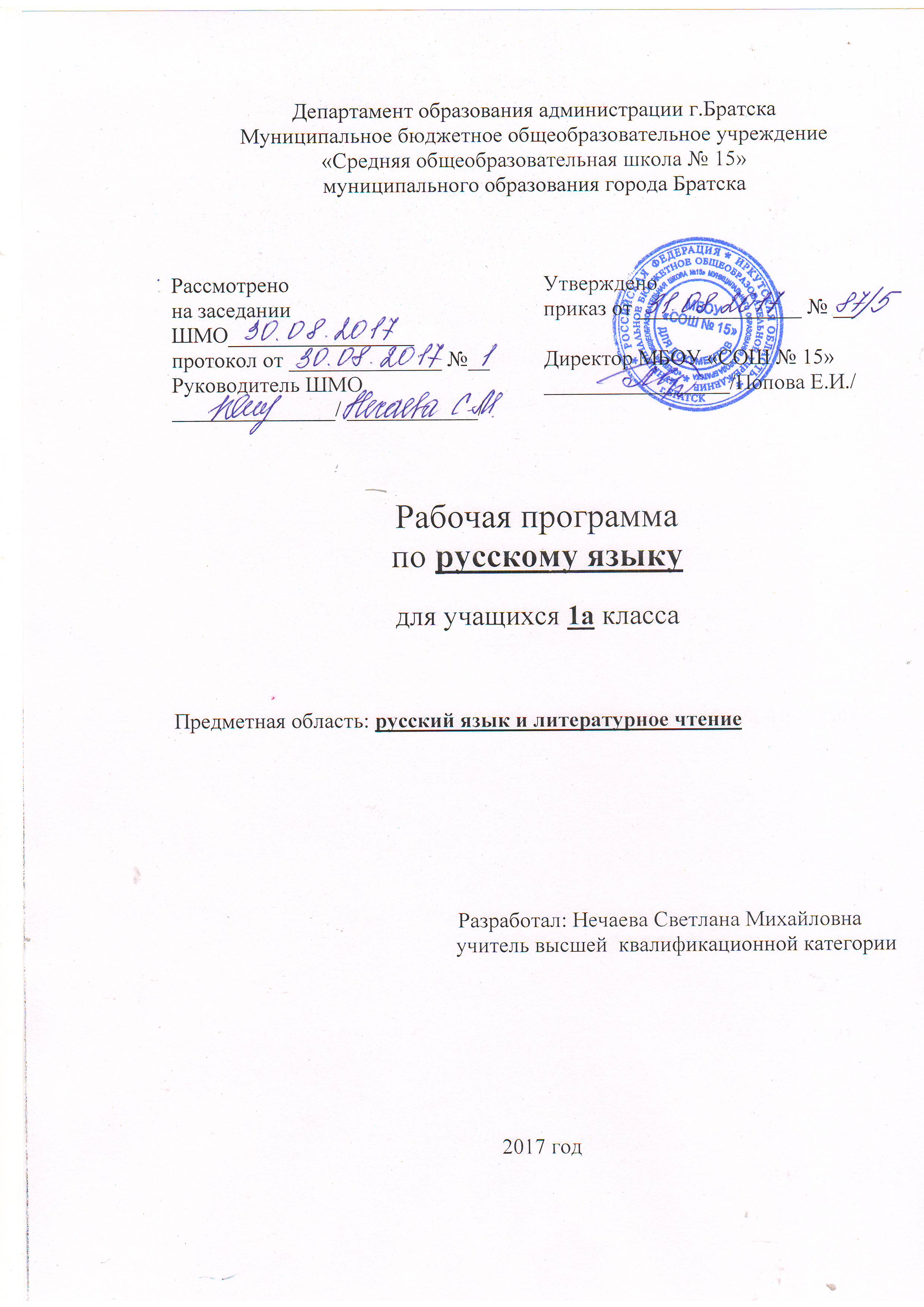 ПЛАНИРУЕМЫЕ ПРЕДМЕТНЫЕ РЕЗУЛЬТАТЫРазвитие речиОбучающийся научится:первичному умению оценивать правильность (уместность) выбора языковых и неязыковых средств устного общения не уроке, в школе, в быту, со знакомыми и незнакомыми, с людьми разного возраста;соблюдать в повседневной жизни нормы речевого этикета;слушать вопрос, понимать его, отвечать на поставленный вопрос;пересказывать сюжет известной сказки по данному рисунку;составлять текст из набора предложений;выбирать заголовок текста из ряда данных и самостоятельно озаглавливать текст.Обучающийся получит возможность научиться:различать устную и письменную речь; различать диалогическую речь; отличать текст от набора не связанных друг с другом предложений;анализировать текст с нарушенным порядком предложений и восстанавливать их последовательность в тексте;определять тему и главную мысль текста;соотносить заголовок и содержание текста;составлять текст по рисунку и опорным словам (после анализа содержания рисунка); составлять текст по его началу и по его концу;составлять небольшие монологические высказывания по результатам наблюдений за фактами и явлениями языка. Система языкаФонетика, орфоэпия, графикаОбучающийся научится:различать звуки речи; понимать различие между звуками и буквами;устанавливать последовательность звуков в слове и их число;различать гласные и согласные звуки, определять их в слове и правильно произносить; определять качественную характеристику гласного звука в слове: ударный или безударный;различать гласный звук [и] и согласный звук [й];различать согласные звуки: мягкие и твёрдые, глухие и звонкие, определять их в слове и правильно произносить; различать непарные твёрдые согласные [ж], [ш], [ц], непарные мягкие согласные [ч’], [щ’], находить их в слове, правильно произносить;устанавливать соотношение звукового и буквенного состава в словах типа стол, конь, ёлка;различать слово и слог; определять количество слогов в слове, делить слова на слоги; обозначать ударение в слове;правильно называть буквы в алфавитном порядке;различать звуки речи и буквы, которыми обозначаются звуки на письме;различать буквы, обозначающие гласные звуки, как показатели твёрдости-мягкости согласных звуков;определять функцию буквы «мягкий знак» (ь) как показателя мягкости предшествующего согласного звука.Обучающийся получит возможность научиться:наблюдать над образованием звуков речи;определять функцию букв е, ё , ю, я в слове;обозначать на письме звук [й’];располагать заданные слова в алфавитном порядке;устанавливать соотношение звукового и буквенного состава в словах типа коньки, утюг, яма, ель;находить случаи расхождения звукового и буквенного состава слов при орфоэпическом проговаривании (вода, стриж, день, жить и др.);произносить звуки и сочетания звуков в соответствии с нормами литературного языка (круг слов определён «Орфоэпическим словарём» в учебнике).ЛексикаОбучающийся научится:различать слово и предложение, слово и слог, слово и набор буквосочетаний (книга — агник);различать предмет (признак, действие) и слово, называющее этот предмет;определять количество слов в предложении, вычленять слова из предложения; классифицировать и объединять некоторые слова по значению (люди, животные, растения, инструменты и др.);определять группу «вежливых» слов (слова-прощания, слова-приветствия, слова-извинения, слова-благодарения);определять значение слова или уточнять с помощью «Толкового словаря» учебника.Обучающийся получит возможность научиться:осознавать слово как единство звучания и значения;определять значение слова или уточнять с помощью «Толкового словаря» учебника;на практическом уровне различать многозначные слова (простые случаи), слова, близкие и противоположные по значению;подбирать слова, близкие и противоположные по значению при решении учебных задач;на практическом уровне различать слова-названия предметов, названия признаков предметов, названия действий предметов.МорфологияОбучающийся получит возможность научиться:различать слова, обозначающие предметы (признаки предметов, действия предметов);соотносить слова-названия предметов и вопрос, на который отвечают эти слова;соотносить слова-названия действий предметов и вопрос, на который отвечают эти слова;соотносить слова-названия признаков предметов и вопрос, на который отвечают эти слова;различать названия предметов, отвечающие на вопросы к т о? ч т о?СинтаксисОбучающийся научится:различать текст и предложение, предложение и слова, не составляющие предложения;выделять предложения из речи; соблюдать в устной речи интонацию конца предложения;определять границы предложения в деформированном тексте (из 2—3 предложений), выбирать знак для конца каждого предложения;соотносить схемы предложений и предложения, соответствующие этим схемам;составлять предложения из слов (в том числе из слов, данных не в начальной форме);составлять предложения по схеме, рисунку, на заданную тему (например, на тему «Весна»);писать предложения под диктовку, а также составлять их схемы.Обучающийся получит возможность научиться:определять существенные признаки предложения: законченность мысли и интонацию конца предложения; устанавливать связь слов в предложении;сравнивать предложения по цели высказывания и по интонации (без терминов) с опорой на содержание (цель высказывания), на интонацию, (мелодику, логическое ударение), порядок слов, знаки конца предложения.Орфография и пунктуацияОбучающийся научится:применять изученные правила правописания: раздельное написание слов в предложении; написание гласных и, а, у после шипящих согласных ж, ш, ч ,щ (в положении под ударением); отсутствие мягкого знака после шипящих в буквосочетаниях чк, чн, чт; перенос слов; прописная буква в начале предложения, в именах собственных; непроверяемые гласные и согласные в корне слова (перечень слов дан в учебнике); знаки препинания конца предложения ( . ? !);безошибочно списывать текст с доски и учебника;писать под диктовку тексты в соответствии с изученными правилами.Обучающийся получит возможность научиться:определять случаи расхождения звукового и буквенного состава слов;писать двусложные слова с безударным гласным звуком в двусложных словах (простейшие случаи, слова типа вода, трава, зима, стрела);писать слова с парным по глухости-звонкости согласным звуком на конце слова (простейшие случаи, слова типа глаз, дуб);применять орфографическое чтение (проговаривание) при письме под диктовку и при списывании; пользоваться «Орфографическим словарём» в учебнике как средством самоконтроля.СОДЕРЖАНИЕ УЧЕБНОГО ПРЕДМЕТА «РУССКИЙ ЯЗЫК» (165 ч)	Содержание программы является основой для овладения учащимися приёмами активного анализа и синтеза (применительно к изучаемым единицам языка и речи), сопоставления, нахождения сходств и различий, дедукции и индукции, группировки, абстрагирования, систематизации, что, несомненно, способствует умственному и рече-вому развитию. На этой основе развивается потребность в постижении языка и речи как предмета изучения, выработке осмысленного отношения к употреблению в речи основных единиц языка. 	Программой предусмотрено целенаправленное формирование первичных навыков работы с информацией. В ходе освоения учебного предмета «Обучение грамоте» у первоклассников формируются умения, связанные с информационной культурой: читать, писать, эффективно работать с учебной книгой, умения работать с информацией, представленной в разных форматах (текст, рисунок, таблица, схема, модель слова, памятка). Они научатся анализировать, оценивать, преобразовывать и представлять полученную информацию, а также создавать новые информационные объекты: сообщения, отзывы, письма, поздравительные открытки, небольшие сочинения, сборники творческих работ, классную газету и др. 	Программа предполагает организацию проектной деятельности, которая способствует включению учащихся в активный познавательный процесс. Проектная деятельность позволяет закрепить, расширить, углубить полученные на уроках знания, создаёт условия для творческого развития детей, формирования позитивной самооценки, навыков совместной деятельности со взрослыми и сверстниками, умений сотрудничать друг с другом, совместно планировать свои действия, вести поиск и систематизировать нужную информацию. 	Обучение грамоте направлено на формирование навыка чтения и основ элементарного графического навыка, развитие речевых умений, обогащение и активизацию словаря, совершенствование фонематического слуха, осуществление грамматико-орфографической пропедевтики. Задачи обучения грамоте решаются на уроках обучения чтению и на уроках обучения письму. Обучение письму идёт параллельно с обучением чтению с учётом принципа координации устной и письменной речи. Содержание обучения грамоте обеспечивает решение основных задач трёх его периодов: подготовительный этап, букварный период, послебукварный период. 	Подготовительный период  является введением в систему языкового и литературного образования и направлен на развитие мотивации к учебной деятельности, интереса к самому процессу чтения. 	У первоклассников формируются первоначальные представления о предложении, развивается фонематический слух и умение определять последовательность звуков в словах различной звуковой и слоговой структуры. Они учатся осуществлять звуковой анализ слов с использованием схем-моделей, делить слова на слоги, находить в слове ударный слог, «читать» слова по следам звукового анализа, ориентируясь на знак ударения и букву ударного гласного звука. На подготовительном этапе формируются первоначальные представления о гласных и согласных (твёрдых и мягких звуках), изучаются первые пять гласных звуков и обозначающие их буквы. На уроках письма дети усваивают требования к положению тетради, ручки, к правильной посадке, учатся писать сначала элементы букв, а затем овладевают письмом букв. 	Букварный период направлен на изучение первых согласных звуков и их буквенных обозначений; последующих гласных звуков и букв, их обозначающих; знакомство с гласными звуками, обозначающими два звука; знакомство с буквами, не обозначающими звуков. Первоклассники осваивают два вида чтения: орфографическое (читаю, как написано) и орфоэпическое (читаю, как говорю); работают со слоговыми таблицами и слогами-слияниями; осваивают письмо всех гласных и согласных букв, слогов с различными видами соединений, слов, предложений, небольших текстов. 	Послебукварный период предполагает осуществление постепенного перехода к чтению целыми словами, формируется умение читать про себя, развиваются и совершенствуются процессы сознательного, правильного, темпового и выразительного чтения слов, предложений, текстов. Обучение элементам фонетики, лексики и грамматики идёт параллельно с формированием коммуникативно-речевых умений и навыков, с развитием творческих способностей детей. В этот период дети начинают читать литературные тексты и включаются в проектную деятельность, в ходе которой происходит осмысление полученных в период обучения грамоте знаний. 	Раздел «Обучение чтению и развитие устной речи» 	Осознание единства звукового состава слова и его значения. Установление числа и последовательности звуков в слове. Сопоставление слов, различающихся одним или несколькими звуками. Составление звуковых моделей слов. Сравнение моделей различных слов. Подбор слов к определённой модели. 	Различение гласных и согласных звуков, гласных ударных и безударных, согласных твёрдых и мягких, звонких и глухих. 	Слог как минимальная произносительная единица. Деление слов на слоги. Определение места ударения. Смыслоразличительная роль ударения. 	Различение звука и буквы: буква как знак звука. Овладение позиционным способом обозначения звуков буквами. Буквы гласных как показатель твёрдости-мягкости согласных звуков. Функция букв е, ё, ю, я. Мягкий знак как показатель мягкости предшествующего согласного звука. 	Знакомство с русским алфавитом как последовательностью букв. 	Формирование навыка слогового чтения (ориентация на букву, обозначающую гласный звук). Плавное слоговое чтение и чтение целыми словами со скоростью, соответствующей индивидуальному темпу ребёнка. Осознанное чтение слов, словосочетаний, предложений и коротких текстов. Чтение с интонациями и паузами в соответствии со знаками препинания. Развитие осознанности и выразительности чтения на материале небольших текстов и стихотворений. 	Знакомство с орфоэпическим чтением (при переходе к чтению целыми словами). Орфографическое чтение (проговаривание) как средство самоконтроля при письме под диктовку и при списывании. 	Восприятие слова как объекта изучения, материала для анализа. Наблюдение над значением слова. 	Различение слова и предложения. Работа с предложением: выделение слов, изменение их порядка. Интонация в предложении. Моделирование предложения в соответствии с заданной интонацией. 	Понимание прочитанного текста при самостоятельном чтении вслух и при его прослушивании. Составление небольших рассказов повествовательного характера по серии сюжетных картинок, материалам собственных игр, занятий, наблюдений, на основе опорных слов. 	Раздел «Обучение письму в период обучения грамоте» 	Усвоение гигиенических требований при письме. Развитие мелкой моторики пальцев и свободы движения руки. Развитие умения ориентироваться на пространстве листа в тетради и на пространстве классной доски. Овладение начертанием письменных прописных (заглавных) и строчных букв. Письмо букв, буквосочетаний, слогов, слов, предложений с соблюдением гигиенических норм. Овладение разборчивым, аккуратным письмом. Письмо под диктовку слов и предложений, написание которых не расходится с их произношением. Усвоение приёмов и последовательности правильного списывания текста. 	Овладение первичными навыками клавиатурного письма. 	Понимание функции небуквенных графических средств: пробела между словами, знака переноса. 	Знакомство с правилами правописания и их применение: раздельное написание слов; обозначение гласных после шипящих (ча—ща, чу—щу, жи—ши); прописная (заглавная) буква в начале предложения, в именах собственных; перенос слов по слогам без стечения согласных; знаки препинания в конце предложения. 	Раздел «Фонетика и орфоэпия» 	Различение гласных и согласных звуков. Различение мягких и твёрдых согласных звуков, определение парных и непарных по твёрдости-мягкости согласных звуков. Различение звонких и глухих согласных звуков, определение парных и непарных по звонкости-глухости согласных звуков. Определение качественной характеристики звука: гласный — согласный; гласный ударный — безударный; согласный твёрдый — мягкий, парный — непарный; согласный звонкий — глухой, парный — непарный. Деление слов на слоги. Слогообразующая роль гласных звуков. Словесное ударение и логическое (смысловое) ударение в предложениях. Словообразующая функция ударения. Ударение, произношение звуков и сочетаний звуков в соответствии с нормами современного русского литературного языка. Фонетический анализ слова. Раздел «Графика» 	Различение звуков и букв. Обозначение на письме твёрдости и мягкости согласных звуков. Использование на письме разделительных ь и ъ. Установление соотношения звукового и буквенного состава слов типа стол, конь; в словах с йотированными гласными е, ё, ю, я. Использование небуквенных графических средств: пробела между словами, знака переноса, красной строки (абзаца), пунктуационных знаков (в пределах изученного). Знание алфавита: правильное называние букв, их последовательность. Использование алфавита при работе со словарями, справочниками, каталогами. 	Раздел «Лексика» 	Понимание слова как единства звучания и значения. Выявление слов, значение которых требует уточнения. Определение значения слова по тексту или уточнение значения с помощью толкового словаря. Представление об однозначных и многозначных словах, о прямом и переносном значении слова, о синонимах, антонимах, омонимах, фразеологизмах. Наблюдение за их использованием в тексте. Работа с разными словарями.Орфография и пунктуация. Формирование орфографической зоркости, использование разных способов проверки орфограмм в зависимости от места орфограммы в слове. Использование орфографического словаря.Применение правил правописания и пунктуации:сочетания жи—ши, ча—ща, чу—щу в положении под ударением;сочетания чк—чн, чт, нч, щн и др.;перенос слов;прописная буква в начале предложения, в именах собственных;проверяемые безударные гласные в корне слова;парные звонкие и глухие согласные в корне слова;непроверяемые гласные и согласные в корне слова (на ограниченном перечне слов);(непроверяемые буквы-орфограммы гласных и согласных звуков в корне словаразделительные ъ и ь;Развитие речи. Осознание ситуации общения: с какой целью, с кем и где происходит общение?Практическое овладение диалогической формой речи. Выражение собственного мнения, его аргументация с учётом ситуации общения. Овладение умениями ведения разговора (начать, поддержать, закончить разговор, привлечь внимание и т.п.). Овладение нормами речевого этикета в ситуациях учебного и бытового общения (приветствие, прощание, извинение, благодарность, обращение с просьбой), в том числе при обращении с помощью средств ИКТ.Практическое овладение монологической формой речи. Умение строить устное монологическое высказывание на определённую тему с использованием разных типов речи (описание, повествование, рассуждение).Текст. Признаки текста. Смысловое единство предложений в тексте. Заглавие текста.Последовательность предложений в тексте.Последовательность частей текста (абзацев).Комплексная работа над структурой текста:  озаглавливание, корректирование порядка предложений и частей текста (абзацев).План текста. Составление планов к заданным текстам. Создание собственных текстов по предложенным и самостоятельно составленным планам.Типы текстов: описание, повествование, рассуждение, их особенности.Знакомство с жанрами письма и поздравления.Создание собственных текстов и корректирование заданных текстов с учётом точности, правильности, богатства и выразительности письменной речи; использование в текстах синонимов и антонимов.Знакомство с основными видами изложений и сочинений (без заучивания учащимися определений): изложение подробное и выборочное, изложение с элементами сочинения; сочинение-повествование, сочинение-описание, сочинение-рассуждение.Основным видом организации учебного процесса является урок. Формы организации урока: фронтальная работа, индивидуальная работа, работа в парах.КАЛЕНДАРНО-ТЕМАТИЧЕСКОЕ ПЛАНИРОВАНИЕЛИСТ КОРРЕКТИРОВКИ________________________________________________________________________________________________________________________________________________________________________________________________________________________________________________________________________________________________________________________________________________________________________________________________________________________________________________________________________________________________________________________________________________________________________________________________________________________________________________________________________________________________________________________________________________________________________________________________________________________________________________________________________________________________________________________________________________________________________________________________________________________________________________________________________________________________________________________________________________________________________________________________________________________________________________________________________________________________________________________________________________________________________________________________________________________________________________________________________________________________________________________________________________________________________________________________________________________________________________________________________________________________________________________________________________________________________________________________________________________________________________________________________________________________________________________________________________________________________________________________________________________________________________________________________________________________________________________________________________________________________________________________________________________________________________________________________________________________________________________________________________________________________________________________________________________________________________________________________________________________________________________________________________________________________________________________________________________________________________________________________________________________________№п/пТема урокаКол-во часовДатаПримечание Подготовительный период (19 ч)Подготовительный период (19 ч)Подготовительный период (19 ч)Подготовительный период (19 ч)Подготовительный период (19 ч)1Пропись — первая учебная тетрадь. 104.092Рабочая строка. Верхняя и нижняя линии рабочей строки105.093Письмо овалов и полуовалов. 106.094Рисование бордюров 107.095Письмо длинных прямых наклонных линий. 108.096Письмо наклонной длинной линии с закруглением внизу (влево). 111.097Письмо короткой наклонной линии с закруглением внизу (вправо).112.098Письмо овалов и полуовалов, коротких наклонных линий.113.099Письмо прямых наклонных линий и линий с закруглением внизу (вправо, влево)114.0910Письмо наклонных линий, овалов и полуовалов115.0911Письмо строчной буквы а. 118.0912Письмо заглавной буквы А119.0913Письмо строчной буквы о120.0914Письмо заглавной буквы О121.0915Письмо строчной буквы  и122.0916Письмо заглавной буквы И125.0917Строчная буква ы126.0918Строчная буква у127.0919Заглавная буква У128.09Букварный период (63 ч)Букварный период (63 ч)Букварный период (63 ч)Букварный период (63 ч)Букварный период (63 ч)20-21 Строчная и заглавная буквы Н, н.229.0902.1022Строчная буква с103.1023Заглавная буква С.104.1024Заглавная и строчная буквы К, к.105.1025Строчная буква т106.1026Заглавная буква Т109.1027-28Строчная и заглавная буквы Л, л210.1011.1031Строчная и заглавная  буква Р,р112.1032-33Строчная и заглавная буквы В, в213.1016.1034Письмо слов и предложений с изученными буквами117.1035Строчная  и заглавная буква Е,е118.1036Строчная и заглавная буквы П, п119.1037-38Строчная буква и заглавная буква М, м.220.1023.1039Письмо слов и предложений с изученными буквами124.1040-41Строчная и заглавная  буквы З, з.225.1026.1042-43Строчная и заглавная буквы Б, б227.1008.1144Письмо слов и предложений с изученными буквами109.1145-46Строчная и заглавная буквы Д, д210.1113.1147-48-49Заглавная и строчная буквы Я,я314.1115.1116.1150-51Строчная и заглавная  буквы Г, г.217.1120.1152-53-54Строчная и заглавная буквы Ч,ч321.1122.1123.1155-56Буква ь.224.1127.1156-58Строчная и заглавная буквы Ш, ш. 228.1129.1159Письмо слогов и слов с изученными буквами130.1160-61Строчная и заглавная буквы Ж, ж201.1204.1262-63Строчная и заглавная буквы Ё, ё205.1206.1264Письмо изученных букв, слогов107.1265Строчная и заглавная буквы Й, й 108.1266Письмо изученных букв, слогов. Письмо элементов изученных букв111.1267-68Письмо строчной и заглавной буквы Х,х212.1213.1269Письмо изученных букв, слогов. Письмо элементов изученных букв114.1270Строчная и заглавная буква Ю, ю115.1271Строчная и заглавная буквы Ц,ц118.1272Письмо изученных букв, слогов. Письмо элементов изученных букв119.1273Строчная и заглавная буквы Э,э120.1274-75-76Строчная и заглавная буква Щ, щ321.1222.1225.1277Строчная и заглавная буквы Ф, ф126.1278Письмо слов и предложений с изученными буквами127.1279Строчная и заглавная буквы Ф, ф128.1280-81Строчные буквы ь, ъ.229.1215.0182Контрольное списывание1            16.0183Письмо слов и предложений с изученными буквами1            17.01Послебукварный период (22ч)Послебукварный период (22ч)Послебукварный период (22ч)Послебукварный период (22ч)Послебукварный период (22ч)84Упражнение в письме букв, соединений, слов и предложений. Имена собственные.118.0185-86Упражнение в письме букв, соединений, слов и предложений. Сочетания ща-щу.219.0122.0187-88Упражнение в письме букв, соединений, слов и предложений. Составление рассказа по заданному плану223.0124.0189-90Упражнение в письме букв, соединений, слов и предложений. Восстановление деформированного предложения225.0126.0191-92Упражнение в письме букв, соединений, слов и предложений.229.0130.0193-94Упражнение в письме букв, соединений, слов и предложений. Запись слов с буквами ъ,ь231.0195-96Упражнение в письме букв, соединений, слов и предложений. Фонетический анализ слова201.0202.0297-106Упражнение в письме букв, соединений, слов и предложений. Запись под диктовку1005.02-09.0219.02- 26.02107Контрольное списывание127.02Блок «Русский язык». Наша речь (2 ч)Блок «Русский язык». Наша речь (2 ч)Блок «Русский язык». Наша речь (2 ч)Блок «Русский язык». Наша речь (2 ч)Блок «Русский язык». Наша речь (2 ч)108Язык и речь,их значение в жизни людей.128.02109Русский язык — родной язык русского народа.Слова с непроверяемым написанием: язык, русский язык101.03Текст. Предложение. Диалог. (3 ч)Текст. Предложение. Диалог. (3 ч)Текст. Предложение. Диалог. (3 ч)Текст. Предложение. Диалог. (3 ч)Текст. Предложение. Диалог. (3 ч)110Текст (общее представление)102.03111Предложение как группа слов, выражающая законченную мысль105.03112Диалог.106.03Слова, слова, слова (5 ч)Слова, слова, слова (5 ч)Слова, слова, слова (5 ч)Слова, слова, слова (5 ч)Слова, слова, слова (5 ч)113Слово. Роль слов в речи.107.03114Слова-названия предметов и явлений, слова-названия признаков предметов, слова-названия действий предметов.112.03115Развитие речи. Составление текста по рисунку и опорным словам.113.03116Тематические группы слов.Вежливые слова.Слова однозначные и многозначные.Слова, близкие и противоположные по значению.114.03117Словари учебника: толковый, близких и противоположных по значению слов. Слова с непроверяемым написанием: ворона, воробей, пенал, карандаш.115.03Слово и слог. Ударение (6 ч)Слово и слог. Ударение (6 ч)Слово и слог. Ударение (6 ч)Слово и слог. Ударение (6 ч)Слово и слог. Ударение (6 ч)118Слово и слог.Слог как минимальная произносительная единица 116.03119Деление слов на слоги.Слова с непроверяемым написанием лисица126.03120Перенос словПравила переноса слов Развитие речи. Наблюдение над словом как средством создания словесно-художественного образа.127.03121Перенос словПравила переноса слов.128.03122Ударение. Способы выделения ударения. Словообразующая роль ударения. Графическое обозначение ударения.129.03123Ударение. Знакомство с орфоэпическим словарём. *Слова с непроверяемым написанием: сорока, собака. Развитие речи. Коллективное составление содержания сказки.130.03Звуки и буквы (37 ч)Звуки и буквы (37 ч)Звуки и буквы (37 ч)Звуки и буквы (37 ч)Звуки и буквы (37 ч)124Звуки и буквыСмыслоразличительная роль звуков и букв в слове.102.04125Звуки и буквыУсловные звуковые обозначения слов.Слова с непроверяемым написанием: пальто, весело. Развитие речи. Наблюдение над изобразительными возможностями языка.103.04126Русский алфавит, или АзбукаЗначение алфавита.104.04127Русский алфавит, или Азбука Использование алфавита при работе со словарями.Слова с непроверяемым написанием: хорошо, учитель, ученик, ученица.105.04128Гласные звукиБуквы, обозначающие гласные звуки.Смыслоразличительная роль гласных  букв, обозначающих гласные звуки (сон—сын).106.04129Гласные звуки. Буквы е, ё, ю, я и их функции в слове.109.04130Гласные звукиСлова с буквой э.Слово с непроверяемым написанием: деревня.Развитие речи. Составление развёрнутого ответа на вопрос.110.04131Ударные и безударные гласные звукиПроизношение ударного и безударного гласного звука в слове и его обозначение буквой на письме.111.04132Ударные и безударные гласные звуки. Особенности проверяемых и проверочных слов. Правило обозначения буквой безударного гласного звука в двусложных словах.112.04133Ударные и безударные гласные звуки.  Способы проверки написания буквы, обозначающие безударный гласный звук 113.04134Ударные и безударные гласные звуки.  Написание слов с непроверяемой буквой безударного гласного звука.Слова с непроверяемымнаписанием: заяц, петух, корова, молоко.116.04135Развитие речи. Составление устного рассказа по рисунку и опорным словам.Проверочный диктант по теме: «Ударные и безударные гласные звуки»117.04136Согласные звукиБуквы, обозначающие согласные звуки.Смыслоразличительная роль согласных звуков и букв, обозначающих согласные звуки (точка — бочка).118.04137Согласные звуки Слова с удвоенными согласными.119.04138Согласные звуки Буквы Й и ИСлова со звуком [й’], буквой «и краткое»Слова с непроверяемым написанием: класс, классный, дежурный120.04139Твёрдые и мягкие согласные звукиСогласные парные и непарные по твёрдости-мягкости.123.04140Твёрдые и мягкие согласные звукиБуквы для обозначения твёрдых и мягких согласных звуков.124.04141Твёрдые и мягкие согласные звукиОбозначение мягкости согласных звуков на письме буквами и, е, ё, ю, ь.Слово с непроверяемым написанием: ребята125.04142Мягкий знак как показатель мягкости согласного звука126.04143Мягкий знак как показатель мягкости согласного звука127.04144Мягкий знак как показатель мягкости согласного звукаРазвитие речи. Восстановление текста с нарушенным порядком предложений.130.04145Согласные звонкие и глухие звуки на конце слова.Произношение парного по глухости-звонкости согласного звука на конце слова и его обозначение буквой на письме.103.05146Правило обозначения буквой парного по глухости-звонкости согласного звука на конце слова в двусложных словах. Особенности проверяемых и проверочных слов.104.05147Способы проверки написания буквы, обозначающей парный по глухости-звонкости согласный звук .Слова с непроверяемым написанием: тетрадь, медведь.107.05148Проверочный диктант по теме: «Согласные звонкие и глухие».108.05149Развитие речи. Выполнение текстовых заданий 110.05150Буквы шипящих согласных звуков: непарных твёрдых ш, ж; непарных мягких ч, щ.Слова с непроверяемым написанием: работа.Проект «Скороговорки». 111.05151Правописание сочетаний чк, чн, чт, нч.Слово с непроверяемым написанием: девочка.Развитие речи. Наблюдение над изобразительными возможностями языка.114.05152Итоговая комплексная работа 115.05153Проверочный диктант по теме: «Шипящие согласные звуки».116.05154Шипящие согласные звуки Развитие речи.117.05155Заглавная буква в именах, фамилиях, отчествах, кличках животных, названиях городов и т.д. (общее представление).118.05156Заглавная буква в словахРазвитие речи.121.05157Проект «Сказочная страничка» 122.05158-160Повторение323.05-25.05